Kedves „Bagolykáim”!                                                  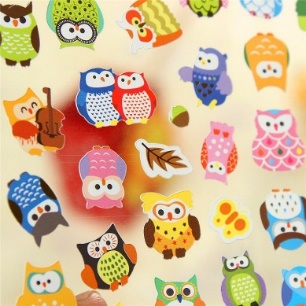 Az idei nyáron a következő könyvekből választhattok egyet és kérem, az eddigiekhez hasonlóan egy szép olvasónaplót készítsetek belőle rajzokkal.Fekete István: BogáncsTatai Sándor: Kinizsi PálCsukás István: Nyár a szigetenErich Kästner: Emil és a detektívekJanikovszky Éva: Égig érő fűA negyedik osztály kötelező olvasmányai, melyeket közösen fogunk feldolgozni: Móra Ferenc: Kincskereső kisködmön és Fekete István: Tüskevár című regényei lesznek, melyeket kérem, a nyáron mindenki szerezze be.A negyedik a  osztály tanszer listája pedig a következő:                                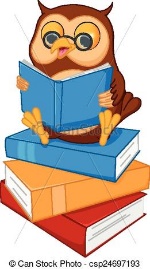 -2db négyzetrácsos füzet-1db derékszögű vonalzó,1db egyenes vonalzó (30cm-es), -6db /4.oszt. vonalas füzet (21-32)-2db sima füzet- szótár füzet - kotta füzet /ha az idei évben nem volt, vagy esetlegesen betelt/-12 színű vízfesték, 12db zsírkréta, 12 db tempera 1db piros Technokol ragasztó, 1db stift ragasztó /nagy /, 1db cellux,30 db famentes rajzlap, 20 db  műszaki rajzlap ,1db jól vágó olló, 3db ecset-2-es,6-os,10-es  1db ecsettál, ecsettörlő rongy, 10 db különböző színű fénymásoló papír, 50 db famentes rajzlap, 20 db A/4-es különböző színű fotokarton -3db HB-s grafit ceruza, 12db-os erős színű színes ceruza, hegyező, radír, 2db zöld ceruza 2db vékonyan, szépen író toll (nem zselés), ami nem folyós, kis vonalzó- 1db textilszalvéta a reggelizéshez,1db leckefüzet, 1db napközis üzenő füzet  Szilvi néni